	Nationwide is on your side. Visit a Nationwide Agent today!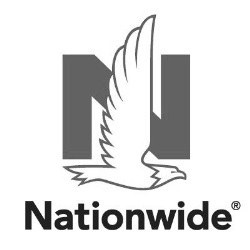 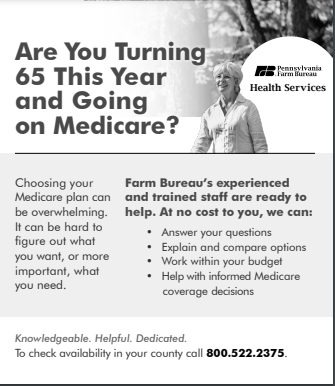 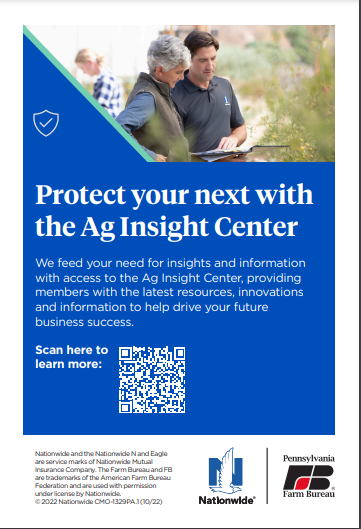 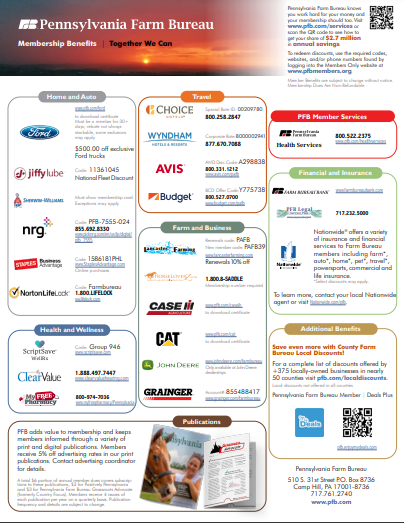 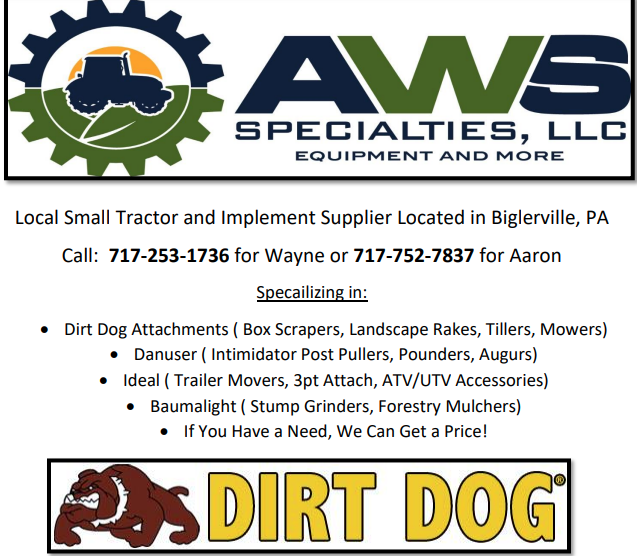 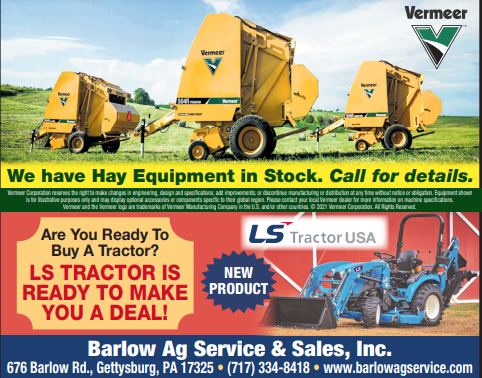    Adams County Farm Bureau			Presorted Standard.
359 Brickcrafter Rd.			     U.S. Postage  New Oxford, PA. 17350				  Mercersburg,PA 17236												             Paid											       Permit # 15ACFBAdams County Farm Bureau NewsletterJanuary, February, March 2023Volume 6, Number2In This IssueAnnual Meeting/PicnicCookbookMembershipFrom the StateBoard of DirectorsBrian DavisPresident   717-528-4485Debra Stock -   Secretary /Treasurer- 717-624-2592Sally Scholle  First Vice -President   717-359-9472Earl Stock  Second Vice- President   717-476-5920Brock Widerman                   717-752-5402Robert Niner                          717-334-1937Bob Clowney                 717-334-7269Frank Penning              717-465-8115Gene Moose717-334-5684Amy Welker717-580-0562Margaret Barra717-624-3899District 9 DirectorRick Leese                             301-678-9226ROD  Ken Sechrist                             717-409-9170Calendar of EventsJanuary1-New Year’s Day 5- Board Meeting7-14 PA Farm Show10-12 Keystone Farm Show16- Martin Luther King DayFebruary2- Board Meeting2- Ground Hog Day4-5 YAP State Conference6-9- Winter Ag Workshop14- Valentine’s Day22- Ash WednesdayMarch2- Board Meeting3-6- AFBF Fusion Conference10- Region 3 Farm Bureau Days12- Daylight Savings13-17- Ag Literacy Week17- St. Patrick’s DayService ProviderQuick ReferenceNationwide Insurance                 ProvidersPabody InsuranceLarry Blount147 N. Fourth St. Gettysburg717-339-0055Jillian A. Mylet InsuranceJillian Struble147 Carlisle St.Gettysburg717-334-1161 Adamik Insurance Agency        Wilson Bounds5356 Baltimore PikeLittlestown, PA. 17340717-359-7380PFB Health Services1-800-522-2375Check us out of FacebookVisit our web page.www.pfb.com/adamsNewsletter EditorDeb Stock359 Brickcrafter RdNew Oxford, PA. 7350717-624-2592edstock1005@gmail.comBE SAFE!Farming is a profession of hope.                       Brian BrettThe most wasted of all days is one without laughter.The present moment is filled with joy and happiness. If you are attentive, you will see it                       Thich Nhat HanhAct as if what you do makes a difference. It does.                              William JamesThe farmer has to be an optimist or he/she wouldn’t still be a farmer                    Will RogersThe story of family farming underscores a legacy of sustainability             Amanda ZaluckyjStrength and growth come only through continuous effort and struggle.                  Napoleon HillA good farmer is nothing more or less than a handyman with a sense of humor.                  E. B. WhiteIn the middle of every difficulty lies opportunity.                  Albert EinsteinWhen tillage begins, other arts follow. The farmers, therefore, are the founders of human civilization.                  Daniel WebsterStrong communities are built around local, real food. Food we trust to nourish our bodies, the farmer and planet.                       Kimbal MuskLocal News First!Adams County ActivityLocal farmers working togetherWelcome New Members: Amanda Lee-Milner, Samuel Shea, Rhianna White, Ellie Widerman, Alicia Kolber, Rebekah Stoner, Charles Davis, Hannah Grim Miller, Harvey Lee, Eric Moore, Eric Thomas, Joshua Newman, Ag Choice Farm Credit, Mark Rice, and Timothy AndersonSpring Meeting Mark your caledar now so you don’t forget…… The Adams County Farm Bureau Spring Meeting will be held Thursday March 30, 2023. It will be held once again at the Great Conewago Presbyterian Church in Hunterstown at 174 Red Bridge Rd, Gettysburg, PA. 17325 With the Hunterstown Ruratin Club providing the meal. Social time will start at 6:00 pm. Cost is $20.00 per person, payable at the door. The meal will consist of Roast Beef, Chicken, Gravy Mashed Potatoes, vegetables, and the Ruratin’s. Famous ice cream for dessert  . A speaker is slated but details are not final yet. There will be door prizes as well. Please RSVP to Deb Stock, edstock1005@gmail.com or 717-476-5921 to reserve your seat by March 24,2023. Don’t wait, you can call as soon as you get this.Scholarship is AvailableDo you know a high scool senior or college student in need of money? If that student is majoring in a field pertaining to agriculture, they might be elegible for a $1000.00 scholarship.Their parents or gaudians need to be a Farm Bureau member or they themselves can join, (if they are 18 or older). Applications can be found at adamscountyfarmbureau.com. Click on the county news tab and it is there. Or you may contact Deb Stock at edstock1005@gmail.com.The monthly board meeting will be held on January 5, February 2, and March 3 at the Ag Center in Gettysburg, PA                               Looking for a few good policiesOne of Farm Bureau’s most important activities is policy development. Members of each county Farm Bureau submit ideas and suggestions regarding issues that affect the farming community. These ideas are written as resolutions and voted on at the county annual meeting in November. Topics cover a wide range of ag issues including wetland management, wild game, commodities, animal health, vehicles, health and safety, taxes and water quality. If an issue involves ag in any way, it can be developed for policy.After the county meeting, voting delegates from each county attend the state annual meeting and decide by majority vote which resolutions will be adopted as Pennsylvania Farm Bureau policy. While policies are not laws, they’re supported legislatively by Farm Bureau at either the state or national level.Ideas, issues and topics can be submitted at any time of the year via anyone on the county Farm Bureau board of directors or to policy chair Sally Scholle at 717-359-9472.Remember to Renew your Membership Farm Bureau affects so many areas besides crop and livestock farmers. The policies that are passed and brought to the attention of the Pennsylvania legislators affect so many people from wineries, horse owners, to produce owners and sellers to commodity companies. If you know someone that isn’t but should be a member, ask them to join, Farm Bureau is there to help all of the agricultural community. Renewal notices will be going out soon, so remember to renew your membership and check with your neighbor to see if they renewed their membership or would like to become a member.There are two openings for a Board Member. If you are interested in sitting on the Board, contact President Brian Davis at 717-528-4485.The Pennsylvania No-Till Alliance (PANTA) hosts a meeting each winter focused on no-till production, cover crops and soil quality. Also each winter, the Adams County Conservation District (ACCD) hosts a meeting on soil quality. This year the organizations are joining forces. The PANTA/ACCD Annual Soil Quality Meeting will be held on Tuesday, January 31 st from 8 am until 4pm at the Southern Adams Volunteer Emergency Services (SAVES) banquet hall near McSherrystown. This daylong meeting, discussion, and networking event will educate farmers on the importance of soil quality and provide production practice ideas that they can adopt to improve their soil and overall farm operations.This year’s meeting features Walton, Indiana farmer Cameron Mills. Cameron and his family operate a nearly 4000-acre diversified farming operation where no-till planting and cover crops are used toimprove the quality of his soil. He will discuss his operation and how he manages his soil hoping to continually improve it. There will be a host of other speakers as well with topics to include cover cropestablishment, carbon sequestration, advanced nitrogen management, variable rate technology, diversifying crop rotation, and planting green.Joining the event are some key government and private industry personnel to discuss opportunities to aid farmers in making some of the changes necessary to implement these practices. Several companies from the agricultural industry in the area will also be on hand to provide farmers the opportunity to learn about their services and what they can offer. And there will be plenty of time for farmers to talk and share ideas with one another. The event is free-of-charge if pre-registered by January 23 rd .  Lunch isbeing provided through the generosity of vendors and sponsors. There are a couple of ways to register for the event online by going to Panotill.org or Adams County’s website, or by calling ACCD at 717-334-0636.So, plan on joining us on Tuesday, January 31 st at 8 am at the SAVES banquet hall, 5865 Hanover Road,Hanover PA 17331. Brian Sneeringer is the Agricultural Conservation Supervisor with the Adams County Conservation District.From the StateHoffman Elected as PFB’s Ninth PresidentHERSHEY – Juniata County farmer Chris Hoffman has been elected as the ninth President of the Pennsylvania Farm Bureau (PFB) by voting delegates at the 72nd Annual Meeting of the state’s largest farm organization. Hoffman served as the vice president for the past eight years.“As an organization we are called to be the leader in agriculture and I am excited about what the future has in store for all of us,” President elect Hoffman said. “I know that we need to be united, we need to work hard to identify the problems, and we need to communicate. We need to come together as a unified voice to make this Farm Bureau do the impossible.”Hoffman has been heavily involved with Farm Bureau over the past 28 years, serving on PFB’s State Board of Directors for 11 years and as a member of the board’s Executive Committee.As Vice President, Hoffman was responsible for chairing PFB’s policy development process, where farmers recommend solutions to benefit agriculture and rural communities.He currently chairs the Pennsylvania Farm Bureau State Agriculture Promotion Committee, which focuses on raising money for the Pennsylvania Friends of Agriculture Foundation and encouraging county-level events that promote consumer awareness of agriculture. Hoffman also previously served for four years as chair of the American Farm Bureau Federation’s Promotion and Education Committee. He was named America’s Pig Farmer of the Year by the National Pork Board in 2019.“I look forward to being a part of all of us working together to drive us into the future that people want to be a part of this organization. I want to be the organization that people look to when they have questions and one that farmers need every day. I am humbled, I am honored, and I look forward to working with each member and the committees. Thank you for this opportunity and I will do everything that I can to move this organization forward.”Hoffman also serves as a member of the Penn State Board of Trustees and is involved in other agricultural organizations.Hundreds of farmers from across the state attended Pennsylvania Farm Bureau’s 72nd Annual Meeting at the Hershey Lodge from November 14-16, to set policy for the statewide organization on issues affecting farm and rural families.Nagle Elected as PFB Vice PresidentCAMP HILL – Cambria County beef and crop farmer Tommy Nagle was elected as the Vice President of the Pennsylvania Farm Bureau (PFB) by the state board of directors on Wednesday after the position was vacated by Chris Hoffman, who is now serving as PFB President.“I’m looking forward to working very closely with PFB President Hoffman and his visions for Farm Bureau as far as uniting members and expanding our membership base,” Nagle said. “I’m also looking forward to looking for some different avenues to inform our consumers.”Nagle has been heavily involved with Farm Bureau for more than a decade, serving as a member of PFB’s state board of directors, representing District 12, which consists of Cambria, Clearfield and Indiana counties for the last three years.In 2013, Nagle and his wife Tracy won PFB’s Young Farmer and Rancher Achievement Award. Nagle raises beef cattle and grows crops on his family farm in Patton, Cambria County.As Vice President, Nagle is responsible for chairing PFB’s policy development process, where farmers recommend solutions to benefit agriculture and rural communities. Nagle held numerous positions on the Cambria County Farm Bureau Board of Directors since 2011, including time as president, vice president, policy development chair, and Young Ag Professionals chair.“I’m excited that Tommy was elected as the Vice President,” PFB President Chris Hoffman said. “I’m looking forward to working with him as we look to advance Farm Bureau policy and as we work together to create positive things for our members. Tommy brings a lot of knowledge from many different sectors of agriculture to the Vice Presidency. Together we will make a great team.”PA Game Commission Applauds Change in Law for Antlerless License SalesThe way hunters apply for Pennsylvania antlerless deer licenses is about to change for the first time in decades.Senate Bill 431, which would allow hunters to buy antlerless licenses through the HuntFishPA automated licensing service, was signed into law this week. When it takes effect with the 2023-24 license year, antlerless licenses will be available for purchase online or in person at any license issuing agent.PFB is in favor of the legislation aimed at making it easier to purchase an antlerless license when you purchase an antlered license.The Game Commission, hunting organizations including the National Deer Association, Pennsylvania Chapter of Backcountry Hunters and Anglers, Pennsylvania Federation of Sportsmen and Conservationists, the United Bowhunters of Pennsylvania and others, and everyday hunters supported the bill, championing it as the final step to fully modernizing license sales.Until now, hunters applied for antlerless licenses via mail, sending those familiar pink envelopes to county treasurers, the only entity permitted to sell them. They had to do so according to a set schedule, with various deadlines based on state residency and rounds of sales, using a self-addressed stamped envelope and paper checks, something increasingly foreign to some hunters.There were, in short, a lot of variables in play, and that occasionally led to problems with hunters getting licenses or not.Given all that, the pink envelope system was seen by many as a barrier to hunting participation, especially when it comes to recruiting new hunters. Allowing for antlerless license sales through HuntFishPA will address those issues.Prior to the start of next license year, the Game Commission will notify hunters on the process for applying for an antlerless license under the new system.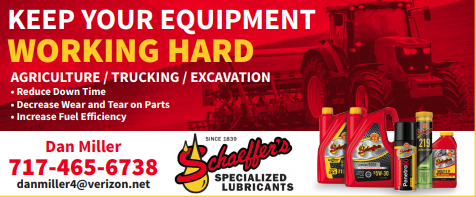 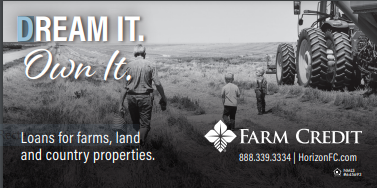 Do you have a Business? Would you like to advertise in the Newsletter?The Adams County Farm Bureau would love for you to advertise in their newsletter. A full page ad cost $100.00, half page ad cost $60.00, and a quarter page cost $40.00 per newsletter.Your ad will be seen by all Adams County Farm Bureau Members. Contact Deb Stock at edstock1005@gmail.comJillian Mylet InsuranceJillian Struble147 Carlisle St, Gettysburg, PA 17325
 - 717.334.1161
- mylet@nationwide.comPabody InsuranceLarry Blount147 N 4th St., Gettysburg, PA 17325
- 717.339.0055John Adamik Insurance AgencyWilson Bounds5356 Baltimore PikeLittlestown, PA. 17340717-359-7380
